RELATÓRIO DE RECEBIMENTO DE ANIMAIS SILVESTRES DO MÊS DE MARÇO PROVENIENTES DO MUNICÍPIO VÁRZEA PAULISTATABELA RESUMO RELAÇÃO DE ÓBITOS DE ANIMAIS SILVESTRES TABELA RESUMOANIMAIS SILVESTRES PROVENIENTES DO MUNICÍPIO VÁRZEA PAULISTA QUE PERMANECEM EM PROCESSO DE REABILITAÇÃO NA ASSOCIAÇÃO MATA CILIARRELATÓRIO FOTOGRÁFICO DE ANIMAIS SILVESTRES NO MÊS DE MARÇO DO MUNICÍPIO DE VÁRZEA PAULISTA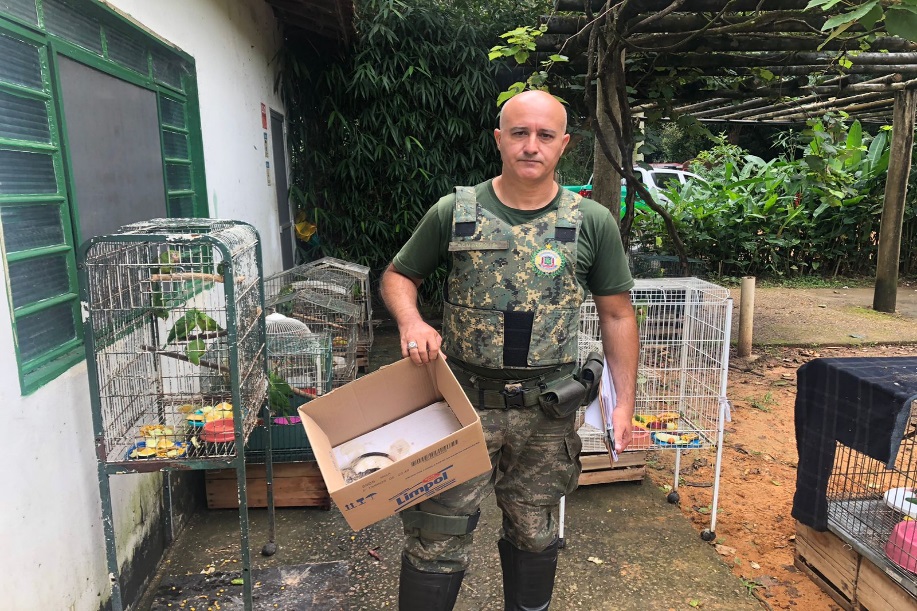 (43111) – Gambá-de-orelha-preta, encontrado em residência, dentro de piscina, estava apático, apresenta lesões perfurativas em dorso e fratura em fêmur direito. Entregue pela Guarda Municipal de Várzea Paulista no dia 07-03-2023.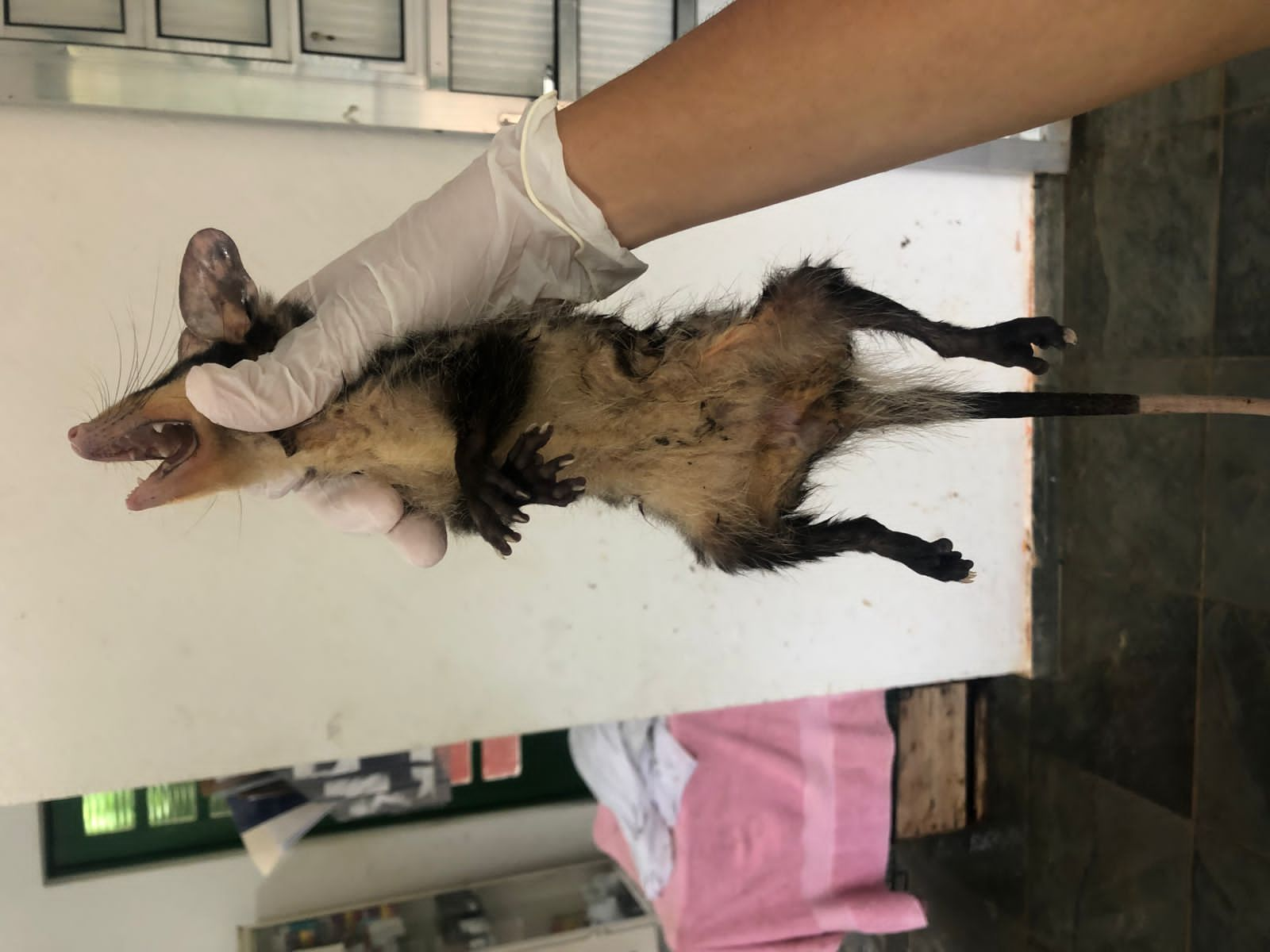 (43111) – Gambá-de-orelha-preta.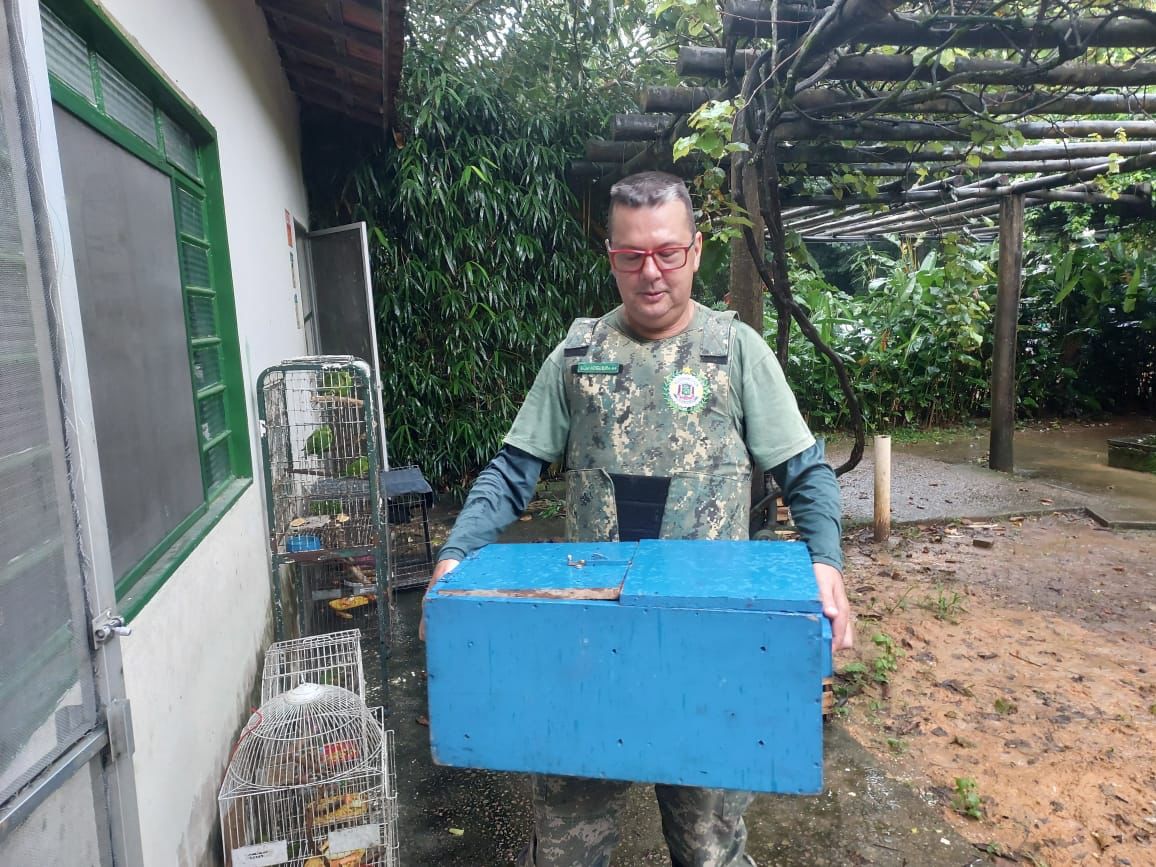 (43220) - Gavião-carijó, adulto, enrolado em linha de pipa. Entregue pela Guarda Municipal de Várzea Paulista no dia 14-03-2023.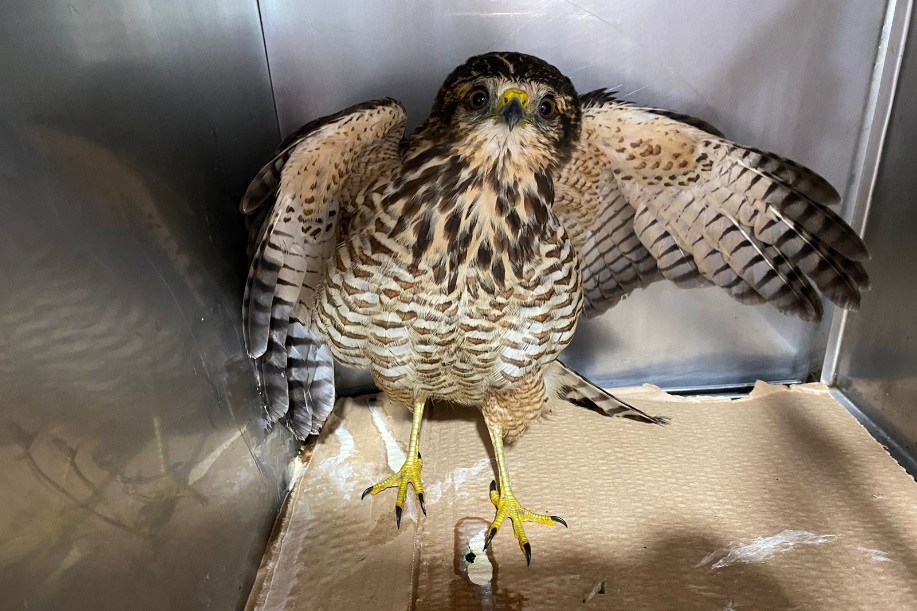 (43220) - Gavião-carijó.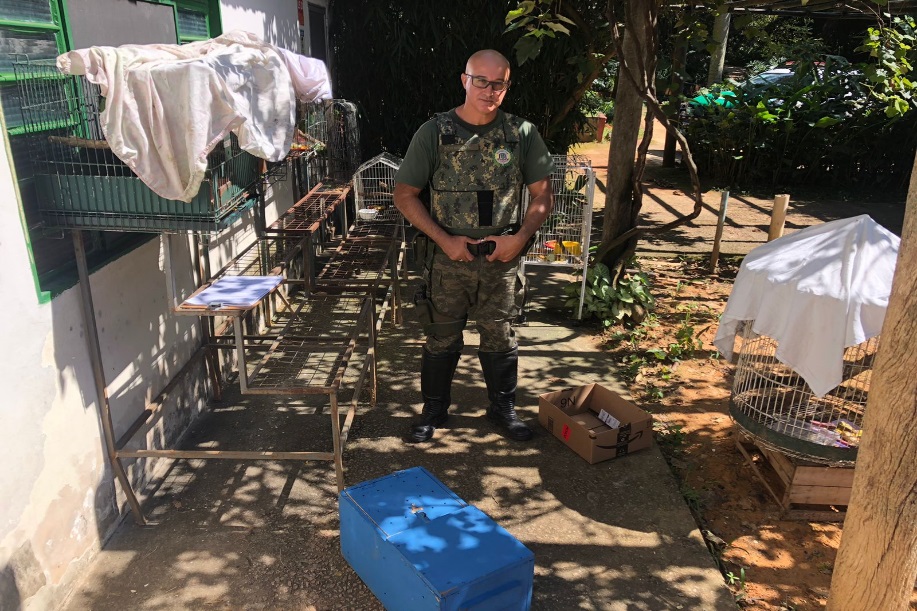 (43273) – Gambá-de-orelha-preta, atacado por cão, entregue em óbito; (43274) - Maritaca, encontrada em via pública. Entregues pela Guarda Municipal de Várzea Paulista no dia 17-03-2023.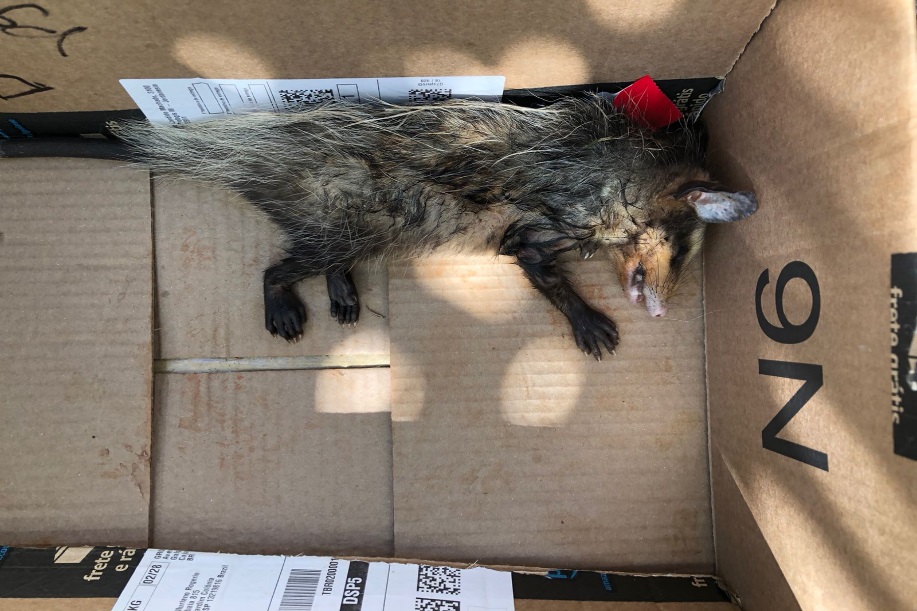 43273) – Gambá-de-orelha-preta.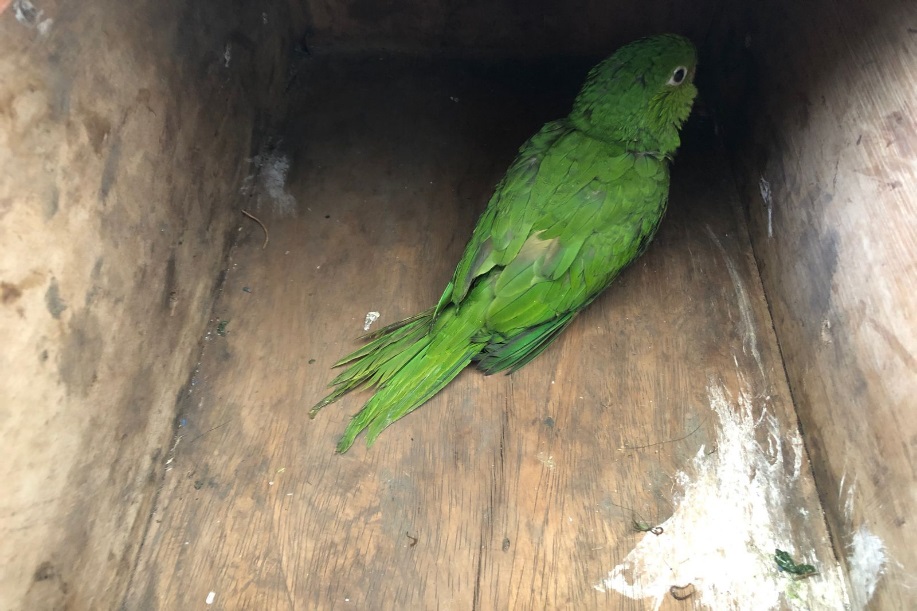 (43274) – Maritaca.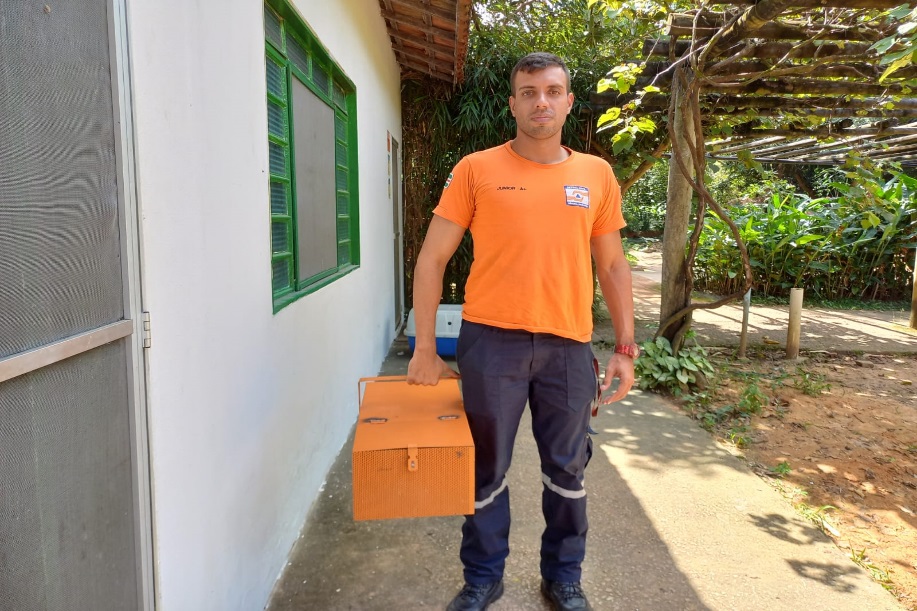 (43315) - Caranguejo-guaiamum, encontrado em via pública. Entregue pela Defesa Civil de Várzea Paulista no dia 19-03-2023.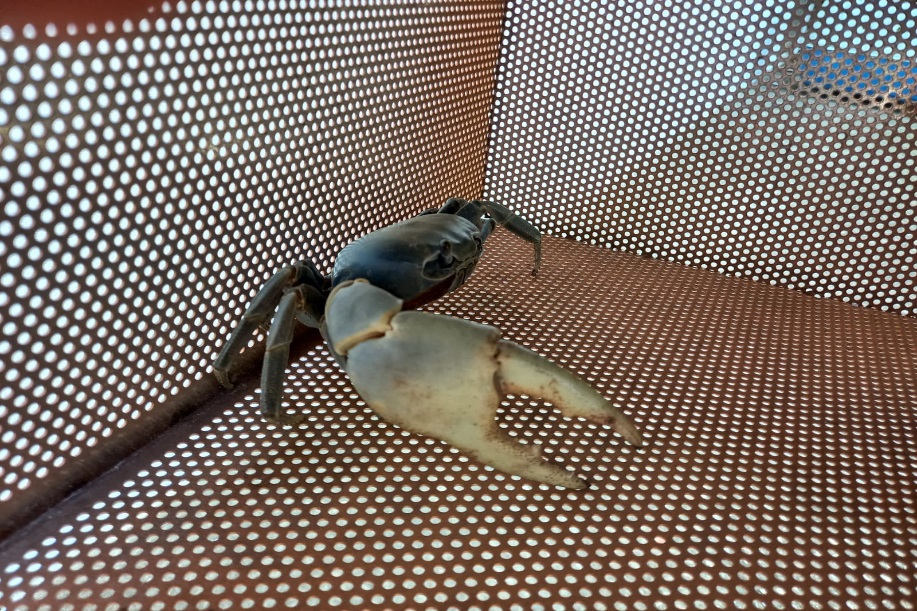 (43315) - Caranguejo-guaiamum.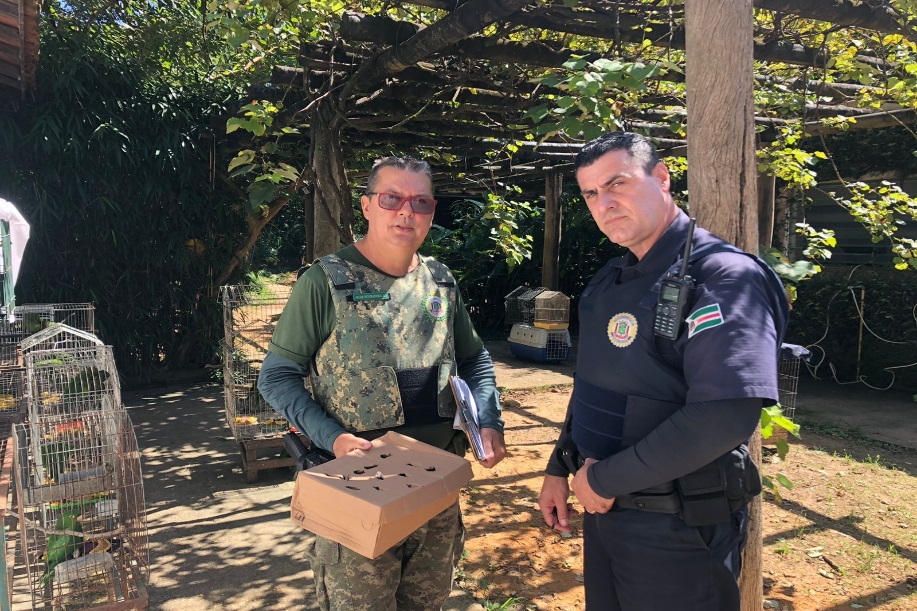 (43322) – Gambá-de-orelha-preta, órfão, atacado por cão. Entregue pela Guarda Municipal de Várzea Paulista no dia 20-03-2023.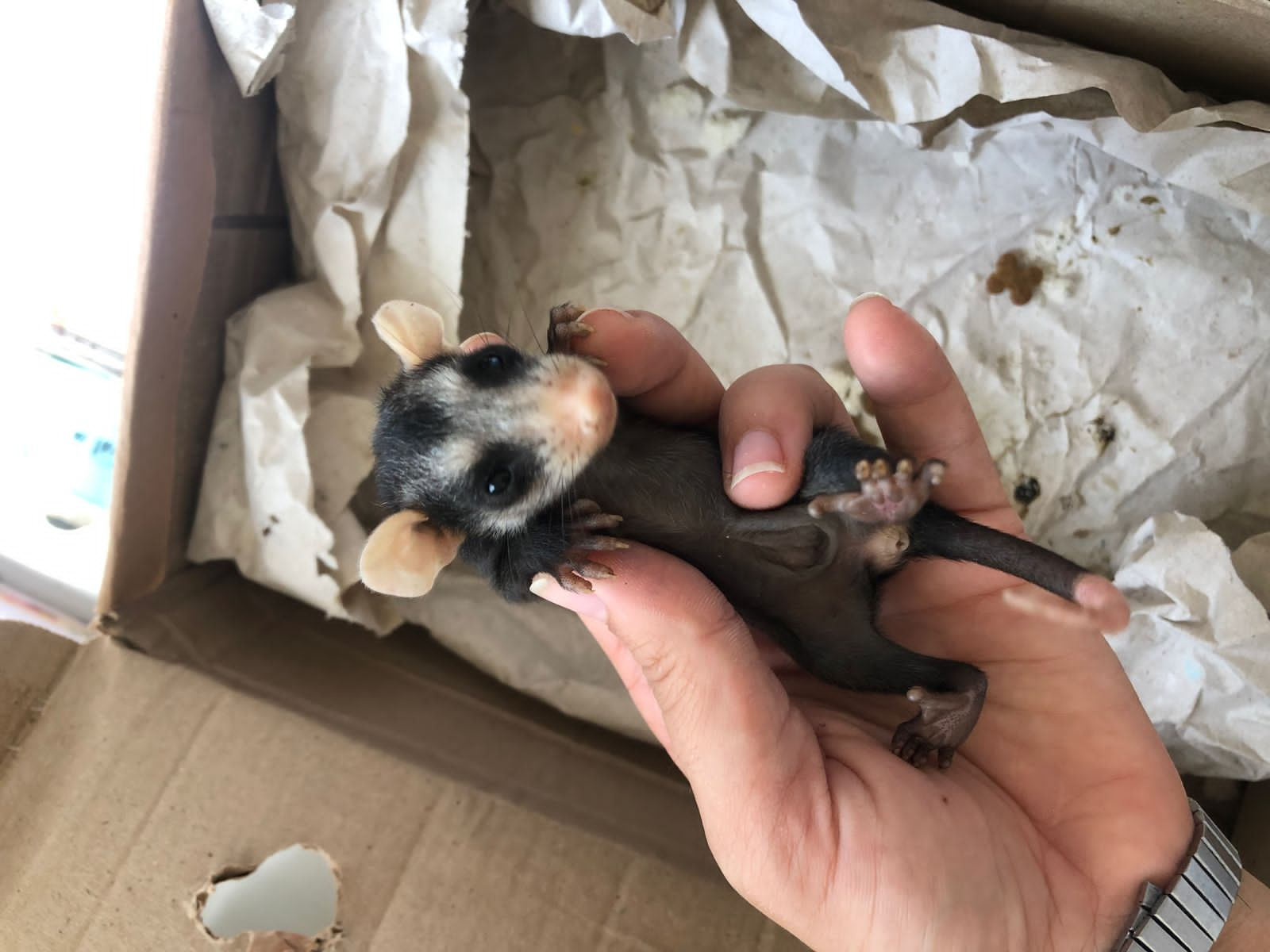 (43322) – Gambá-de-orelha-preta.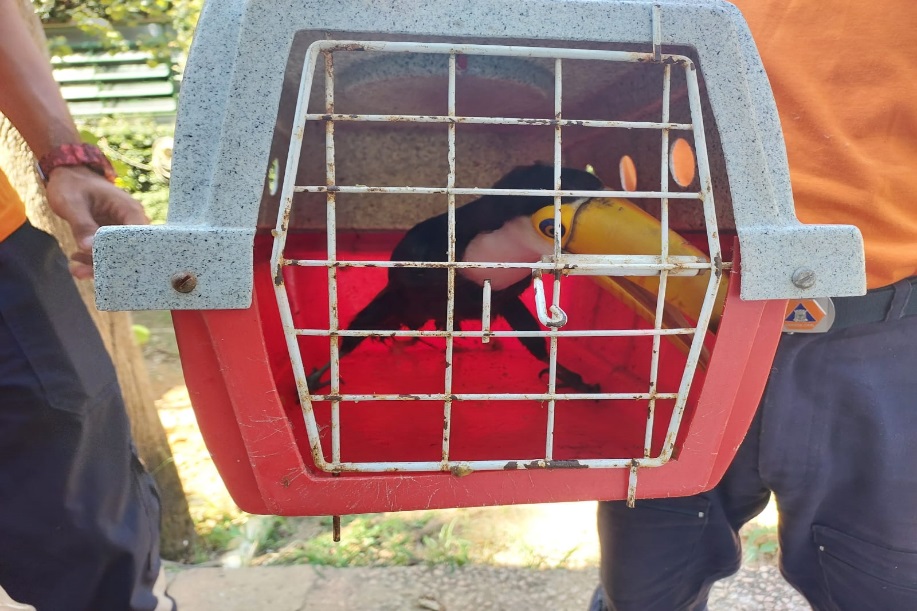 (43345) - Tucano-toco, jovem, com asas cortadas bilateralmente. Entregue pela Defesa Civil de Várzea Paulista no dia 21-03-2023.RGDATA DE ENTRADANOME POPULARNOME CIENTÍFICO4311107/03/2023Gambá-de-orelha-pretaDidelphis aurita4322014/03/2023Gavião-carijóRupornis magnirostris4327317/03/2023Gambá-de-orelha-pretaDidelphis aurita4327417/03/2023Periquitão-maracanãPsittacara leucophthalmus4331519/03/2023GuaiamumCardisoma guanhumi4332220/03/2023Gambá-de-orelha-pretaDidelphis aurita4334521/03/2023Tucano-tocoRamphastos toco4344428/03/2023Periquitão-maracanãPsittacara leucophthalmus4345929/03/2023Gambá-de-orelha-pretaDidelphis aurita4347531/03/2023Periquitão-maracanãPsittacara leucophthalmus4348231/03/2023Periquitão-maracanãPsittacara leucophthalmusTOTAL: 11 ANIMAISTOTAL: 11 ANIMAISTOTAL: 11 ANIMAISTOTAL: 11 ANIMAISCLASSENº DE ANIMAIS%Aves654,54%Mamíferos436,36%RépteisCrustáceos19,1%RGDATA DE ENTRADANOME POPULARNOME CIENTÍFICODESTINODATA DE SAÍDA4125626/11/2022Periquitão-maracanãPsittacara leucophthalmusOBITO07/03/20234132027/11/2022CurióOryzoborus angolensisOBITO02/03/20234138427/11/2022AzulãoCyanocompsa brissoniiOBITO12/03/20234139327/11/2022Bico-de-veludoOBITO20/03/20234142029/11/2022CurióSporophila angolensisOBITO20/03/20234142129/11/2022Sabiá-pocaOBITO23/03/20234142329/11/2022Sabiá-do-barrancoTurdus leucomelasOBITO11/03/20234277017/02/2023Periquitão-maracanãPsittacara leucophthalmusOBITO06/03/20234288227/02/2023Periquitão-maracanãPsittacara leucophthalmusOBITO11/03/20234288327/02/2023Periquitão-maracanãPsittacara leucophthalmusOBITO11/03/20234290328/02/2023PardalPasser domesticusOBITO02/03/20234311107/03/2023Gambá-de-orelha-pretaDidelphis auritaOBITO07/03/20234327317/03/2023Gambá-de-orelha-pretaDidelphis auritaOBITO17/03/20234332220/03/2023Gambá-de-orelha-pretaDidelphis auritaOBITO22/03/20234348231/03/2023Periquitão-maracanãPsittacara leucophthalmusOBITO31/03/2023TOTAL: 15 ANIMAISTOTAL: 15 ANIMAISTOTAL: 15 ANIMAISTOTAL: 15 ANIMAISTOTAL: 15 ANIMAISTOTAL: 15 ANIMAISCLASSENº DE ANIMAIS%Aves1280%Mamíferos320%RépteisRGDATA DE ENTRADANOME POPULARNOME CIENTÍFICO3924512/08/2022ColeirinhoSporophila caerulescens3924912/08/2022ColeirinhoSporophila caerulescens3925012/08/2022ColeirinhoSporophila caerulescens3925112/08/2022ColeirinhoSporophila caerulescens3934230/08/2022Socó-dorminhocoNycticorax nucticorax3982624/09/2022Gambá-de-orelha-pretaDidelphis aurita4002303/10/2022Periquitão-maracanãPsittacara leucophthalmus4033110/10/2022Gambá-de-orelha-pretaDidelphis aurita4107616/11/2022Coruja-do-matoMegascops choliba4112119/11/2022Coruja-buraqueiraAthene cunicularia4127927/11/2022Canário-da-terraSicalis flaveola4128027/11/2022Canário-da-terraSicalis flaveola4128127/11/2022Canário-da-terraSicalis flaveola4128227/11/2022Canário-da-terraSicalis flaveola4128327/11/2022Canário-da-terraSicalis flaveola4128427/11/2022Canário-da-terraSicalis flaveola4128527/11/2022Canário-da-terraSicalis flaveola4128627/11/2022Canário-da-terraSicalis flaveola4128727/11/2022Canário-da-terraSicalis flaveola4128827/11/2022Canário-da-terraSicalis flaveola4128927/11/2022Canário-da-terraSicalis flaveola4129027/11/2022Canário-da-terraSicalis flaveola4129127/11/2022Canário-da-terraSicalis flaveola4129227/11/2022Canário-da-terraSicalis flaveola4129327/11/2022Canário-da-terraSicalis flaveola4129427/11/2022Canário-da-terraSicalis flaveola4129527/11/2022Canário-da-terraSicalis flaveola4129627/11/2022Canário-da-terraSicalis flaveola4129727/11/2022Canário-da-terraSicalis flaveola4129827/11/2022Canário-da-terraSicalis flaveola4129927/11/2022Canário-da-terraSicalis flaveola4130127/11/2022Canário-da-terraSicalis flaveola4130227/11/2022Canário-da-terraSicalis flaveola4130327/11/2022Canário-da-terraSicalis flaveola4130427/11/2022Canário-da-terraSicalis flaveola4130527/11/2022Canário-da-terraSicalis flaveola4130627/11/2022Canário-da-terraSicalis flaveola4130727/11/2022Canário-da-terraSicalis flaveola4130827/11/2022Canário-da-terraSicalis flaveola4130927/11/2022Canário-da-terraSicalis flaveola4131027/11/2022Canário-da-terraSicalis flaveola4131127/11/2022Canário-da-terraSicalis flaveola4131227/11/2022Canário-da-terraSicalis flaveola4131627/11/2022Tico-ticoZonotrichia capensis4131727/11/2022Tico-ticoZonotrichia capensis4131927/11/2022BicudoSporophila maximiliani4132127/11/2022CurióOryzoborus angolensis4132427/11/2022Bigodinho4132527/11/2022Galo-da-campinaParoaria dominicana4132627/11/2022Galo-da-campinaParoaria dominicana4132727/11/2022Galo-da-campinaParoaria dominicana4132827/11/2022Galo-da-campinaParoaria dominicana4132927/11/2022Galo-da-campinaParoaria dominicana4133027/11/2022Galo-da-campinaParoaria dominicana4133127/11/2022BicudoSporophila maximiliani4133327/11/2022ColeirinhoSporophila caerulescens4133427/11/2022ColeirinhoSporophila caerulescens4133527/11/2022ColeirinhoSporophila caerulescens4133627/11/2022ColeirinhoSporophila caerulescens4133727/11/2022ColeirinhoSporophila caerulescens4133827/11/2022ColeirinhoSporophila caerulescens4133927/11/2022ColeirinhoSporophila caerulescens4134027/11/2022ColeirinhoSporophila caerulescens4134127/11/2022ColeirinhoSporophila caerulescens4134527/11/2022Trinca-ferroSaltator similis4134627/11/2022Trinca-ferroSaltator similis4134727/11/2022Trinca-ferroSaltator similis4134827/11/2022Trinca-ferroSaltator similis4135027/11/2022Trinca-ferroSaltator similis4135127/11/2022Trinca-ferroSaltator similis4135227/11/2022Trinca-ferroSaltator similis4135327/11/2022Trinca-ferroSaltator similis4135427/11/2022Trinca-ferroSaltator similis4135527/11/2022Trinca-ferroSaltator similis4135627/11/2022Trinca-ferroSaltator similis4135727/11/2022Trinca-ferroSaltator similis4135827/11/2022Trinca-ferroSaltator similis4136027/11/2022Trinca-ferroSaltator similis4136127/11/2022Trinca-ferroSaltator similis4136227/11/2022Bico-de-veludo-cinzaSchistochalmys ruficapillus4136327/11/2022Pássaro-preto-do-brejoPsdeudoleistes guirahuro4136427/11/2022Pássaro-preto-do-brejoPsdeudoleistes guirahuro4136527/11/2022Sabiá-do-barrancoTurdus leucomelas4136727/11/2022Sabiá-do-barrancoTurdus leucomelas4136927/11/2022Sabiá-do-barrancoTurdus leucomelas4137027/11/2022Sabiá-do-barrancoTurdus leucomelas4137127/11/2022Bico-de-pimentaSaltator fuliginosus4137227/11/2022Bico-de-pimentaSaltator fuliginosus4137327/11/2022AzulãoCyanocompsa brissonii4137427/11/2022PixoxóSporophila frontalis4137727/11/2022PixarroSaltator similis4137827/11/2022PixarroSaltator similis4137927/11/2022PixarroSaltator similis4138027/11/2022PixarroSaltator similis4138127/11/2022AzulãoCyanocompsa brissonii4138227/11/2022AzulãoCyanocompsa brissonii4138327/11/2022AzulãoCyanocompsa brissonii4138527/11/2022AzulãoCyanocompsa brissonii4138827/11/2022Sabiá-pocaTurdus amaurochlinus4138927/11/2022Sabiá-pocaTurdus amaurochlinus4139027/11/2022Sabiá-do-barrancoTurdus leucomelas4139127/11/2022Sabiá-do-barrancoTurdus leucomelas4139427/11/2022Trinca-ferroSaltator similis4141027/11/2022PitangolSpinus magellanicus4141429/11/2022Periquitão-maracanãPsittacara leucophthalmus4142229/11/2022Sabiá-do-barrancoTurdus leucomelas4237225/01/2023CarcaráCaracara plancus4244931/01/2023Jabuti-pirangaChelonoidis carbonaria4269313/02/2023Gambá-de-orelha-pretaDidelphis aurita4283523/02/2023AvoanteZenaida auriculata4322014/03/2023Gavião-carijóRupornis magnirostris4327417/03/2023Periquitão-maracanãPsittacara leucophthalmus4331519/03/2023GuaiamumCardisoma guanhumi4334521/03/2023Tucano-tocoRamphastos toco4344428/03/2023Periquitão-maracanãPsittacara leucophthalmus4345929/03/2023Gambá-de-orelha-pretaDidelphis aurita4347531/03/2023Periquitão-maracanãPsittacara leucophthalmusTOTAL: 117 ANIMAISTOTAL: 117 ANIMAISTOTAL: 117 ANIMAISTOTAL: 117 ANIMAIS